Climate change” will be the next “pandemic hysteria”!?To unsubscribe from this list robertbibeau@hotmail.com                                                    29.7.2022This article is available ​​on the webmagazine: http://www.les7duquebec.netOn: https://les7duquebec.net/archives/275237A CNN executive  was caught on hidden camera admitting that the channel decided  'climate change' would be the next 'pandemic hysteria' because, he said,  'fear sells'..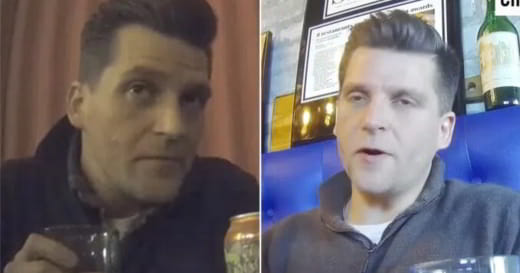 CNN CTO Charlie Chester says the public is no longer afraid of Covid-19 and the elites can no longer use it to control the masses. According to the director, the media needs a "story"  with  "longevity" .Project Veritas released a three-part series exposing Charlie Chester  admitting CNN was  "  making  up stories "  to impeach Trump.According to  Project Veritas , these secret recordings were made while Chester was on Tinder dates with an undercover Veritas reporter.In the video, Chester can be heard saying that  the “ Covid-19 story ” is coming to an end and that  CNN  is ready to start selling the  “ climate change ” story  and instilling  “fear” .CLICK TO WATCH :.When the undercover reporter asked Chester to define propaganda, he replied, “For example, you can shape an entire people's perception of anything, depending on how you do it. Just force a story to help your platform, you know?“A pandemic type story that we will beat to death, but has longevity, you know what I mean? As if it were the definitive end of the pandemic. It will shrink to a point where it will no longer be a problem. Climate change will take years, so [CNN] can do a good job of promoting it”.Also read:  Author of UN climate report says 'people are getting scared' and it will change the way they 'vote'Top environmentalist, who wrote mea culpa, apologizes for role in 'climate scare'Last excuse for technocratic control: It's hot in the summer .Source:  CNN executive caught on hidden camera admitting climate change is the “next pandemic” to control the masses (anguillesousroche.com)Translation on English by Claudio Buttinelli - RomaIl "cambiamento climatico" sarà la prossima "isteria pandemica"!?...Per annullare l'iscrizione a questo elenco robertbibeau@hotmail.comQuesto articolo è disponibile sul webmagazine: http://www.les7duquebec.netSu: https://les7duquebec.net/archives/275237                                                 29.7.2022Un dirigente  della CNN  è stato ripreso da una telecamera nascosta ammettendo che il canale ha deciso che il "cambiamento climatico" sarebbe stata la prossima "isteria pandemica" perché, ha detto,"la paura vende" ..Il CTO della CNN Charlie Chester afferma che il pubblico non ha più paura del Covid-19 e le élite non possono più usarlo per controllare le masse. Secondo il regista, i media hanno bisogno di una  "storia"  con  "longevità" .Project Veritas ha pubblicato una serie in tre parti in cui esponeva Charlie Chester  che ammetteva che la CNN stava  "  inventando  storie "  per mettere sotto accusa Trump.Secondo  Project Veritas , queste registrazioni segrete sono state effettuate mentre Chester era ad appuntamenti su Tinder con un giornalista di Veritas sotto copertura.Nel video si sente Chester dire che  la “ storia di Covid-19 ” sta volgendo al termine e che  la CNN  è pronta a iniziare a vendere la  storia del “ cambiamento climatico ”  e a instillare  “paura” .CLICCA PER GUARDARE :Quando il giornalista sotto copertura ha chiesto a Chester di definire la propaganda, ha risposto: “Ad esempio, puoi modellare la percezione di un'intera gente di qualsiasi cosa, a seconda di come lo fai. Basta forzare una storia per aiutare la tua piattaforma, sai?“Una storia tipo pandemia che batteremo a morte, ma ha longevità, capisci cosa intendo? Come se fosse la fine definitiva della pandemia. Si ridurrà al punto in cui non sarà più un problema. Il cambiamento climatico richiederà anni, quindi [CNN] può fare un buon lavoro nel promuoverlo".Leggi anche:  L'autore del rapporto sul clima delle Nazioni Unite afferma che "le persone si stanno spaventando" e cambierà il modo in cui "votano"Il miglior ambientalista, che ha scritto mea culpa, si scusa per il ruolo nello "scarico climatico"Ultima scusa per il controllo tecnocratico: d'estate fa caldo .Fonte:  un dirigente della CNN ripreso da una telecamera nascosta ammettendo che il cambiamento climatico è la "prossima pandemia" per controllare le masse (anguillesousroche.com)
 S.Traduzione in italiano di Claudio Buttinelli – Roma¿¡El “cambio climático” será la próxima “histeria pandémica”!?...Para darse de baja de esta lista robertbibeau@hotmail.com                                                  29.7.2022Este artículo está disponible en la revista web: http://www.les7duquebec.netEn: https://les7duquebec.net/archives/275237Un ejecutivo  de CNN  fue captado por una cámara oculta admitiendo que el canal decidió que el  ' cambio climático ' sería la próxima 'histeria pandémica' porque, dijo,  'el miedo vende' .El CTO de CNN , Charlie Chester , dice que el público ya no le teme al covid-19 y que las élites ya no pueden usarlo para controlar a las masas. Según el director, los medios necesitan una  "historia"  con  "longevidad" .Project Veritas lanzó una serie de tres partes que expuso a Charlie Chester  admitiendo que CNN estaba  "  inventando  historias "  para acusar a Trump.Según  Project Veritas , estas grabaciones secretas se realizaron mientras Chester estaba en citas de Tinder con un reportero encubierto de Veritas.En el video, se puede escuchar a Chester decir que  la “ historia de Covid-19 ” está llegando a su fin y que  CNN  está lista para comenzar a vender la  historia del “ cambio climático ”  e infundir  “miedo” .HAGA CLIC PARA VER :Cuando el reportero encubierto le pidió a Chester que definiera la propaganda, él respondió: “Por ejemplo, puedes moldear la percepción de cualquier cosa de una persona entera, dependiendo de cómo lo hagas. Solo fuerza una historia para ayudar a tu plataforma, ¿sabes?“Una historia tipo pandemia que vamos a matar a golpes, pero tiene longevidad, ¿sabes a lo que me refiero? Como si fuera el fin definitivo de la pandemia. Se reducirá hasta un punto en el que ya no será un problema. El cambio climático llevará años, por lo que [CNN] puede hacer un buen trabajo promoviéndolo”.Lea también:  Autor del informe climático de la ONU dice que 'la gente se está asustando' y cambiará la forma en que 'votan'Destacado ambientalista, que escribió mea culpa, se disculpa por su papel en el "miedo climático"Última excusa para el control tecnocrático: Hace calor en verano .Fuente:  Ejecutivo de CNN captado por cámara oculta admitiendo que el cambio climático es la “próxima pandemia” que controlará a las masas (anguillesousroche.com)
Traduccion en espanol por Claudio Buttinelli - RomaLawyer Todd Callender – associated with the management of an insurance group, denounces the excess mortality of people “vaccinated” against COVIDTo unsubscribe from this list robertbibeau@hotmail.com                                                    28.7.2022This article is available ​​on the webmagazine: http://www.les7duquebec.netOn: https://les7duquebec.net/archives/275223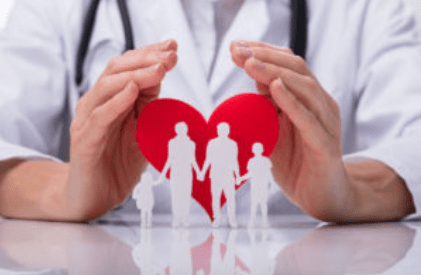 The lawyer, co-director of an insurance group, warns that the excess mortality of fully "vaccinated" people is now not only statistical, but obvious. All forms of disease among those who received the injections against Covid are skyrocketing. He warns that the anti-Covid "vaccination" could exclude people from contractual guarantees because it is an experimental treatment.. 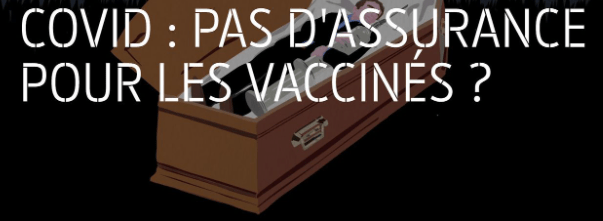 This is the second time that we have reported the words of an insurer on the morbidity and mortality rates linked to injections against Covid . In January 2022, the words of Scott Davison, CEO of an American insurance company  based in Indianapolis since 1877 and employing 2,400 people, indicated that there was a 40% increase in deaths in the third quarter of 2021 and that it affected the active population of 18-64 year olds, that is to say during the period when Covid injections were imposed on populations under 65 years old. The company's analyzes showed that it was not an increase linked to the Covid but to the injections.This statement was not relayed by the main media who simply ignored the information.Tod Callender, is one of the directors of the Cotswold Group, a group of insurers with offices in the Caribbean because the activity of this group was originally approved in the British Virgin Islands (the tax exemption could also explain such geolocation). The Cotswold sector of activity   is mainly focused on risk management and the sale of insurance products encompassing pensions, disability risk, immunotherapy, medical cover, life insurance including death insurance. Each insurer is approved by the group and is audited at least once a year.Todd Callender predicts 5000% excess mortality from injections against CovidTodd Callender – also known for creating a site called  vaxxchoice  – spoke in a  video that can be viewed on Rumble . He explains that since mass vaccination, “excess mortality would have increased by 84% and diseases by 1,100%. In 2022 alone, he said, his company expects a 5,000% increase in (excess) deaths…”. By excess deaths, we must understand the number of additional deaths expected in a bad year, these calculations are made on averages of past years in the short, medium and long term. Barring an exceptional event (war, epidemic, very large-scale natural disaster, etc.), the forecasts are very reliable.Strangely, these figures are very close to those  denounced by 3 medical lieutenant colonels of the American army (1135% increase in morbidity ) and grossly denied by the American Department of Defense (DoD) including the  Secretary of State asserted that there were no errors in the 2021 data but in those of the previous 5 years  (2015-2020). Average of the 5 years to which was compared the visible increase in deaths after the “vaccination” of the military.The lawyer estimates that in the United States,  25 million people who have received the injections could die by the end of 2022 , to which must be added the 2.95 million deaths which correspond to the "normally expected" deaths (statistically speaking and unrelated to injections against Covid). We must remain cautious with projections and stick to available and verifiable information.Todd Callender confirms that AIDS would be transmitted by Covid injectionsCallender's remarks on the responsibility of Covid injections having triggered acquired immunodeficiency syndromes (AIDS) are  reported below :"I happen to work in the morbidity field," Callender explained on the call (phone, see  rumble video ). “I don't think it's a coincidence, by the way, that Moderna just got its HIV vaccine licensed with emergency use authorization. So they transmitted AIDS to everyone, and here is your salvation, another vaccine”. This information on  Moderna's mRNA vaccine is completely accurate  and leaves you speechless as the adverse effects of Covid injections continue to be seen. Although Callender is not a doctor, he nevertheless has access to the files of the deceased and knows the cause of death notified by a doctor.We had also reported  the deterioration of the immune system of those injected . The British data even made it possible to observe this phenomenon, which worsened with the number of doses received.The file entitled “  Can post-vaccination effects be worse than Covid? ” particularly highlight the health risks associated with “vaccination” against Covid on scientific bases.Can anti-Covid vaccination be excluded from the benefit of a life insurance contract?Callender brings up another subject which concerns insurance and more specifically a legal case in France concerning the death of a wealthy person after the Covid injection. The death insurance premium would not have been paid to the beneficiaries; the court having judged that the deceased would have taken a risk by accepting an experimental treatment. This act would have associated him with risk taking, excluding him from guarantees according  to the author of the video . The identity of the deceased and the judgment not having been identified, this information has not been verified and calls for caution.Translation on English by Claudio Buttinelli - RomaL'avvocato Todd Callender – legato alla direzione di un gruppo assicurativo, denuncia l'eccessiva mortalità delle persone “vaccinate” contro il COVIDPer annullare l'iscrizione a questo elenco robertbibeau@hotmail.comQuesto articolo è disponibile sul webmagazine: http://www.les7duquebec.netSu: https://les7duquebec.net/archives/275223                                                 28.7.2022 L'avvocato, condirettore di un gruppo assicurativo, avverte che l'eccessiva mortalità delle persone completamente "vaccinate" ormai non è solo statistica, ma evidente. Tutte le forme di malattia tra coloro che hanno ricevuto le iniezioni contro il Covid sono alle stelle. Avverte che la "vaccinazione" anti-Covid potrebbe escludere le persone dalle garanzie contrattuali perché è un trattamento sperimentale.. È la seconda volta che riportiamo le parole di un assicuratore sui tassi di morbilità e mortalità legati alle iniezioni contro il Covid . Nel gennaio 2022, le parole di Scott Davison, CEO di una compagnia assicurativa americana con  sede a Indianapolis dal 1877 e che impiega 2.400 persone, indicavano che c'era stato un aumento del 40% dei decessi nel terzo trimestre del 2021 e che aveva colpito la popolazione attiva di 18-64enni, cioè nel periodo in cui venivano imposte le iniezioni di Covid alle popolazioni sotto i 65 anni. Dalle analisi dell'azienda è emerso che non si trattava di un aumento legato al Covid ma alle iniezioni.Questa dichiarazione non è stata trasmessa dai principali media che hanno semplicemente ignorato le informazioni.Tod Callender, è uno dei direttori del Cotswold Group, un gruppo di assicuratori con sede nei Caraibi perché l'attività di questo gruppo era stata originariamente approvata nelle Isole Vergini britanniche (l'esenzione fiscale potrebbe anche spiegare tale geolocalizzazione). Il settore di attività del  Cotswold  si concentra principalmente sulla gestione del rischio e sulla vendita di prodotti assicurativi che comprendono pensioni, rischio di invalidità, immunoterapia, coperture mediche, assicurazioni sulla vita inclusa l'assicurazione sulla morte. Ogni assicuratore è approvato dal gruppo e sottoposto a revisione almeno una volta all'anno.Todd Callender prevede un eccesso di mortalità del 5000% da iniezioni contro CovidTodd Callender – noto anche per aver creato un sito chiamato  vaxxchoice  – è intervenuto in un  video che può essere visto su Rumble . Spiega che dalla vaccinazione di massa "l'eccesso di mortalità sarebbe aumentato dell'84% e le malattie del 1.100%. Solo nel 2022, ha detto, la sua azienda prevede un aumento del 5.000% dei decessi (in eccesso)…”. Per eccesso di decessi, dobbiamo capire il numero di decessi aggiuntivi previsti in un brutto anno, questi calcoli sono fatti sulla media degli anni passati a breve, medio e lungo termine. Salvo un evento eccezionale (guerra, epidemia, calamità naturale su vasta scala, ecc.), le previsioni sono molto affidabili.Stranamente, queste cifre sono molto vicine a quelle  denunciate da 3 tenenti colonnelli medici dell'esercito americano (aumento del 1135% della morbilità ) e grossolanamente smentite dal Dipartimento della Difesa americano (DoD) tra cui il  Segretario di Stato ha affermato che non vi erano errori in i dati del 2021 ma in quelli dei 5 anni precedenti  (2015-2020). Media dei 5 anni a cui è stato confrontato il visibile aumento dei decessi dopo la “vaccinazione” dei militari.L'avvocato stima che negli Stati Uniti  25 milioni di persone che hanno ricevuto le iniezioni potrebbero morire entro la fine del 2022 , a cui vanno aggiunti i 2,95 milioni di morti che corrispondono ai decessi "normalmente attesi" (statisticamente e estranei alle iniezioni contro il Covid). Dobbiamo rimanere cauti con le proiezioni e attenerci a informazioni disponibili e verificabili.Todd Callender conferma che l'AIDS verrebbe trasmesso dalle iniezioni di CovidDi seguito sono riportate  le osservazioni di Callender sulla responsabilità delle iniezioni di Covid che hanno innescato le sindromi da immunodeficienza acquisita (AIDS)  :"Mi capita di lavorare nel campo della morbilità", ha spiegato Callender durante la chiamata (telefono, guarda il  video rombo ). “A proposito, non credo sia una coincidenza che Moderna abbia appena ottenuto la licenza per il suo vaccino contro l'HIV con autorizzazione all'uso di emergenza. Così hanno trasmesso l'AIDS a tutti, ed ecco la vostra salvezza, un altro vaccino”. Queste informazioni sul  vaccino mRNA di Moderna sono completamente accurate  e lasciano senza parole mentre gli effetti negativi delle iniezioni di Covid continuano a essere visti. Sebbene Callender non sia un medico, ha comunque accesso ai fascicoli del defunto e conosce la causa del decesso notificata da un medico.Avevamo segnalato anche  il deterioramento del sistema immunitario di quelli iniettati.I dati britannici hanno persino permesso di osservare questo fenomeno, che peggiorava con il numero di dosi ricevute.Il fascicolo intitolato “Gli effetti post-vaccinazione possono essere peggiori del Covid? ” evidenziano in particolare i rischi per la salute legati alla “vaccinazione” contro il Covid su basi scientifiche.La vaccinazione anti Covid può essere esclusa dal beneficio di un contratto di assicurazione sulla vita?Callender solleva un altro argomento che riguarda le assicurazioni e più specificamente un caso legale in Francia riguardante la morte di una persona benestante dopo l'iniezione di Covid. Il premio dell'assicurazione sulla morte non sarebbe stato pagato ai beneficiari; il tribunale, avendo ritenuto che il defunto avrebbe corso un rischio accettando un trattamento sperimentale. Questo atto lo avrebbe associato all'assunzione di rischi, escludendolo dalle garanzie secondo  l'autore del video . L'identità del defunto e la sentenza non essendo stata identificata, questa informazione non è stata verificata e richiede cautela. Traduzione in italiano di Claudio Buttinelli – RomaEl abogado Todd Callender – asociado a la dirección de un grupo asegurador, denuncia el exceso de mortalidad de las personas “vacunadas” contra el COVIDPara darse de baja de esta lista robertbibeau@hotmail.com                                                  28.7.2022Este artículo está disponible en la revista web: http://www.les7duquebec.netEn: https://les7duquebec.net/archives/275223 El abogado, codirector de un grupo asegurador, advierte que el exceso de mortalidad de personas totalmente "vacunadas" ahora no solo es estadístico, sino evidente. Todas las formas de enfermedad entre quienes recibieron las inyecciones contra el covid se están disparando. Advierte que la "vacuna" anti-Covid podría excluir a las personas de las garantías contractuales por tratarse de un tratamiento experimental.. .Esta es la segunda vez que informamos las palabras de una aseguradora sobre las tasas de morbilidad y mortalidad vinculadas a las inyecciones contra el Covid . En enero de 2022, las palabras de Scott Davison, director general de una aseguradora estadounidense con sede en Indianápolis desde 1877 y que emplea a 2.400 personas, indicaba que hubo un aumento del 40% en las muertes en el tercer trimestre de 2021 y que afectó a la población activa de 18-64 años, es decir durante el período en que se impusieron las inyecciones de Covid a las poblaciones menores de 65 años. Los análisis de la empresa demostraron que no se trataba de un aumento vinculado al Covid sino a las inyecciones.Esta afirmación no fue difundida por los principales medios de comunicación quienes simplemente ignoraron la información.Tod Callender, es uno de los directores del Cotswold Group, un grupo de aseguradoras con oficinas en el Caribe porque la actividad de este grupo fue aprobada originalmente en las Islas Vírgenes Británicas (la exención fiscal también podría explicar tal geolocalización). El sector de actividad de  Cotswold  se centra principalmente en la gestión de riesgos y la venta de productos de seguros que abarcan pensiones, riesgo de invalidez, inmunoterapia, cobertura médica, seguros de vida, incluido el seguro de muerte. Cada aseguradora es aprobada por el grupo y es auditada al menos una vez al año.Todd Callender predice un 5000% de exceso de mortalidad por inyecciones contra CovidTodd Callender, también conocido por crear un sitio llamado  vaxxchoice  , habló en un  video que se puede ver en Rumble . Explica que desde la vacunación masiva, “el exceso de mortalidad habría aumentado un 84% y las enfermedades un 1.100%. Solo en 2022, dijo, su compañía espera un aumento del 5.000% en (exceso) de muertes…”. Por exceso de muertes debemos entender el número de muertes adicionales esperadas en un mal año, estos cálculos se hacen sobre promedios de años pasados ​​a corto, mediano y largo plazo. Salvo un evento excepcional (guerra, epidemia, catástrofe natural de gran magnitud, etc.), las previsiones son muy fiables.Curiosamente, estas cifras son muy cercanas a las  denunciadas por 3 tenientes coroneles médicos del ejército estadounidense (1135% de aumento en la morbilidad ) y negadas groseramente por el Departamento de Defensa estadounidense (DoD), incluso el  Secretario de Estado afirmó que no hubo errores en los datos de 2021 sino en los de los 5 años anteriores  (2015-2020). Promedio de los 5 años con los que se comparó el aumento visible de muertes tras la “vacunación” de los militares.El abogado estima que en Estados Unidos  podrían morir 25 millones de personas que se han puesto las inyecciones a finales de 2022 , a lo que hay que sumar los 2,95 millones de muertes que corresponden a las muertes "normalmente esperadas" (estadísticamente hablando y no relacionadas con las inyecciones). contra el Covid). Debemos ser cautelosos con las proyecciones y ceñirnos a la información disponible y verificable.Todd Callender confirma que el sida se transmitiría por inyecciones de CovidLos comentarios de Callender sobre la responsabilidad de las inyecciones de Covid que desencadenaron los síndromes de inmunodeficiencia adquirida (SIDA) se informan a continuación :"Resulta que trabajo en el campo de la morbilidad", explicó Callender en la llamada (teléfono, ver  video de rumble ). “No creo que sea una coincidencia, por cierto, que Moderna acaba de obtener su vacuna contra el VIH con autorización de uso de emergencia. Entonces transmitieron el SIDA a todos, y aquí está su salvación, otra vacuna”. Esta información sobre  la vacuna de ARNm de Moderna es completamente precisa  y te deja sin palabras mientras se siguen viendo los efectos adversos de las inyecciones de Covid. Aunque Callender no es médico, tiene acceso a los archivos de los fallecidos y conoce la causa de la muerte notificada por un médico.También habíamos informado  del deterioro del sistema inmunológico de los inyectados , incluso los datos británicos permitieron observar este fenómeno, que empeoraba con el número de dosis recibidas.El expediente titulado “¿Pueden ser peores los efectos post-vacunación que el Covid? Destacan en particular los riesgos para la salud asociados con la "vacunación" contra Covid sobre bases científicas.¿Se puede excluir la vacunación anti-Covid del beneficio de un contrato de seguro de vida?Callender saca a relucir otro tema relacionado con los seguros y, más concretamente, con un caso legal en Francia relativo a la muerte de una persona adinerada tras la inyección de Covid. La prima del seguro de muerte no se habría pagado a los beneficiarios; habiendo juzgado el tribunal que el difunto habría corrido un riesgo al aceptar un tratamiento experimental. Este acto lo habría asociado con la toma de riesgos, excluyéndolo de las garantías según el autor del video. No habiéndose identificado la identidad del occiso y la sentencia, esta información no ha sido verificada y llama a la cautela.The currency war: conversion of the credit system into the monetary system.To unsubscribe from this list robertbibeau@hotmail.com                                                    29.7.2022This article is available ​​on the webmagazine: http://www.les7duquebec.netOn: https://les7duquebec.net/archives/275205I reproduce again this article from 2009 on the currency war, this war resurfacing in favor of the war in Ukraine. We must go back to the time of the presidency of Jimmy Carter and his formidable adviser Zbigniew Brzezinski to understand what is currently happening in the world.Zbigniew Brzezinski explains in his book "The Grand Chessboard", how the United States must act to prevent the creation of a Eurasian economic entity that would put the United States out of business. Since then the United States has not ceased to decapitate all the political regimes close to Moscow, particularly in the Middle East.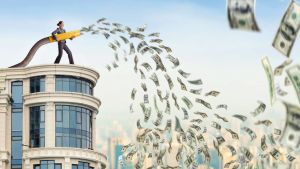 For Zbigniew Brzezinski it had become vital for the United States to clip the wings of the Russian Empire and detach Ukraine from Russia. This is what we are currently experiencing, in a context of unlimited monetary creation by the FED and the ECB.The dollar therefore is no longer a stable currency, it is counterfeit money and the holders of China and Japan dollars know this very well and are starting to get rid of the dollar. The BRICKS also no longer want to indebt themselves in fictitious currency and have become sensitive to the creation of a currency based on reality, thus indicating that they want like China, Russia and others the conversion of the credit system in the monetary system , such is currently the issue of the schism between the West and the rest of the world, the majority of the world's population. There will be no Eurasia, unless it happens that the EU breaks out of its contradictions. In the meantime, the schism between the West and the China, Russia and BRICKS coalition is consummated.“This is the particular phase of crises in the world market which is called monetary crisis. The summum bonum [the supreme good] which, at these times, is loudly demanded as the only wealth, is money, cash, and all other commodities, precisely because they are use values, seem useless to him, trivialities, rattles, or even, as our doctor Martin Luther says, simple adornments and feasts. This abrupt conversion of the credit system into the monetary system adds theoretical fear to practical panic, and the circulation factors quiver before the impenetrable mystery of their own economic relations». (K.Marx, Contribution to the critique of political economy, ed.sociale, p.109)G.BadSEE: https://www.docdroid.net/PdwLz44/la-guerre-des-moines-hongbing-song-pdfThe currency war: conversion of the credit system into the monetary system.In September 2009 we ended our article "GOLD and dollar the relics of capitalist barbarism" with a quote from Marx, indicating how "a sudden conversion of the credit system into a monetary system" takes place. dollar as a general equivalent or universal currency is disputed from north to south. But for the moment all attempts to liquidate the dollar have been cleared, including by war as in Iraq(1).
A few days before the G 20 meeting (November 11) the American central bank (FED) announced on November 3 that it was going to print money again(2. The whole world had just learned that the FED was going to issue 600 billion dollars to contain a threatening deflation, but also to trigger speculative inflation(3) on a global scale.
By proceeding in this way, the FED would panic the business world, while aborting the G20(4) meeting which was to find common ground to stabilize the “currency war”.What is interesting is to see that a financial newspaper like La Tribune goes so far as to title “Currencies: Europe trapped by the United States” on 6 and 7/11/2010. This title is not trivial, Sarkosy the President of the French Republic will assume after the Seoul summit the presidency of the G 20 and will put on the agenda the reform of the monetary and financial system, a tougher piece than the reform of the retreats.This indicates the level of confrontation between the blocks of financial influence (dollar, euros, yen, yuan) and also explains the meeting in Deauville, between France, Germany, and Russia and their joint declaration aiming without really saying it , the constitution of Eurasia (Brzezynski's fright)(5). The so-called emerging countries also reacted immediately, China, India, South Korea, Turkey, Thailand, Brazil, Colombia and Malaysia are threatening to put in place a protectionist belt against any attempt at speculative destabilization. Which made the Brazilian Minister of Finance Guido Mantega say “there is no point in throwing dollars from the top of a helicopter” (6).What Ben Bernanke (great specialist in the 1929 crisis) did from the start of the crisis was to inject masses of capital into the banking system, he did not want to make the same "mistakes" as during the crisis of 1929 (7). Also we found that the American money supply inflated rapidly until the summer of 2009. Since then it has stagnated as excess reserve in the banks at historic levels. The FED is following in the footsteps of Japan (1998/1999) which ran the money printing press to cover its own borrowings (purchase of treasury bonds). The result was that although the central bank issued liquidities, these did not circulate, production and consumption remained at a standstill, and deflation (lower prices) continued its course. The Japanese economy was functioning as a "liquidity trap".We can say without being too mistaken that Japan has a good head start in this crisis and that it foreshadows the future of other countries. It still manages to hold the helm thanks to its large foreign exchange reserve and the radical austerity measures imposed on the people. What must be underlined in this new turning point of the world crisis of capitalism is the use according to the moments of monetarism (supervision of the money supply) in particular in the European Union or of Keynesianism by the former partisans of monetarism : Great Britain, United States…. All, on the other hand, from north to south, already use competitive devaluations of their currency, but as soon as they all practice the game becomes zero at the exit. It follows that it is the real capitalist structure, and not the monetary structure, which determines the relative competitiveness of countries.The money supply does not result from the interplay of economic factors, it is a political decision, a kind of tactical pendulum that each government uses to gain time by trying to transfer the crisis to others. The stake within the framework of capitalism, is to know who will be ejected (including by the war) from the world market, knowing that today, the United States, the European Union, Japan and China each have the possibility of flooding the world market with goods. Putting one of these areas out of play is therefore the order of the day for fallow capital or idle currency.The European Union, in this regard, seems the most fragile, and the head of the ECB is tossed about in all directions and must solve the problem of a two-speed Europe; but also the centrifugal tendencies which have manifested themselves within it since the Greek crisis. The newspaper La Tribune of 5/11/2010 deserves to be quoted:Under the heading "Bonds of European 'peripheral' states are under attack again", he indicates that "certain sovereign wealth funds are beginning to turn away: Russia has excluded Ireland and Spain from the bond investments of its two funds and the fund Norwegian is beginning to find Spanish titles less attractive. ". What follows is more interesting and shows how interest rates are soaring "The rate on 10-year Greek government bonds thus exceeded the 11% threshold on Thursday for the first time since September 27, after falling to 8.73% on October 13 (…)Ireland saw its 10-year rate climb to its highest for 14 years, at 7.69, or 170 basis points more than in mid-October. Ditto for Portugal, whose 10-year rate has jumped nearly 120 points since October 18, reaching a 13-year high of 6.655%. ". It should be noted in passing that Portugal is trying to sell Portuguese debt, it only has that left to sell and the Chinese representative on a business visit to Portugal declared: "We are ready to take concrete measures to help the Portugal to face the global financial crisis”, there is even talk of Portugal leaving the euro.Who will have to absorb this rise in interest rates, debts contracted by the states? it is of course and always the people to whom we will announce like Churchill in his time "sweat, blood, and tears". A negative solution which we replace with the revolutionary slogan of Socialism or barbarism.Gerard Bad; 16 11 2010.NOTES1-Saddam Hussein had decided to stop paying for oil in dollars.2-According to an analysis written by the Bank of England, the intervention of the State to support the banks in the United States, the United Kingdom and the Euro zone amounts to 14,000 billion dollars. This sum represents a quarter of the world's gross domestic product (GDP).3- As soon as the money supply increases faster than the GDP, it is because the money put into circulation is not based on any real wealth, as such it becomes counterfeit money, issued by the states. The states are currently the main creators of fictitious financial capital, which does not prevent them from denouncing its misdeeds while demanding a regulation of finance which has gone mad.4-G20 members — Argentina, Australia, Brazil, UK, Canada, China, France, Germany, India, Indonesia, Italy, Japan , Mexico, the Republic of Korea, Russia, Saudi Arabia, South Africa, Turkey, the United States and the European Union — constitute 90% of world production, 80% of world trade and two-thirds of the world's population.5-See The Great Chessboard by Zbigniew Brzezinski6- allusion to Bernanke's nickname7-The comparison with the crisis of the 1930s seems outdated, given the current situation. At the time of Roosevelt the total outstanding credit in the USA represented 160% of the GDP (1929) and reached 260% in 1932. In 2008 the outstanding credit amounted to 365% of the GDP and will be propelled to more than 500%.Translation on English by Claudio Buttinelli - RomaLa guerra valutaria: conversione del sistema creditizio in sistema monetario.Per annullare l'iscrizione a questo elenco robertbibeau@hotmail.comQuesto articolo è disponibile sul webmagazine: http://www.les7duquebec.netSu: https://les7duquebec.net/archives/275205                                                 29.7.2022Riproduco questo articolo del 2009 sulla guerra valutaria, questa guerra che riemerge a favore della guerra in Ucraina. Dobbiamo tornare ai tempi della presidenza di Jimmy Carter e del suo formidabile consigliere Zbigniew Brzezinski per capire cosa sta succedendo attualmente nel mondo.Zbigniew Brzezinski spiega nel suo libro "The Grand Chessboard", come gli Stati Uniti devono agire per impedire la creazione di un'entità economica eurasiatica che metterebbe gli Stati Uniti fuori mercato. Da allora gli Stati Uniti non hanno cessato di decapitare tutti i regimi politici vicini a Mosca, in particolare in Medio Oriente.Per Zbigniew Brzezinski era diventato fondamentale per gli Stati Uniti tarpare le ali dell'impero russo e staccare l'Ucraina dalla Russia. Questo è ciò che stiamo vivendo attualmente, in un contesto di creazione monetaria illimitata da parte della FED e della BCE.Il dollaro quindi non è più una valuta stabile, è moneta contraffatta e i detentori di dollari cinesi e giapponesi lo sanno benissimo e stanno iniziando a sbarazzarsi del dollaro. I BRICKS inoltre non vogliono più indebitarsi in valuta fittizia e sono diventati sensibili alla creazione di una valuta basata sulla realtà, indicando così di volere come Cina, Russia e altri la conversione del sistema creditizio nel sistema monetario , tale è attualmente la questione dello scisma tra l'Occidente e il resto del mondo, la maggioranza della popolazione mondiale. Non ci sarà l'Eurasia, a meno che non accada che l'UE esca dalle sue contraddizioni. Nel frattempo si consuma lo scisma tra Occidente e coalizione Cina, Russia e BRICKS.“Questa è la fase particolare delle crisi del mercato mondiale che si chiama crisi monetaria. Il summum bonum [il bene supremo] che, in questi tempi, è richiesto a gran voce come unica ricchezza, è il denaro, il denaro e tutte le altre merci, proprio perché sono valori d'uso, gli sembrano inutili, futilità, sonagli o anche, come dice il nostro dottore Martin Lutero, semplici ornamenti e feste. Questa brusca conversione del sistema creditizio in sistema monetario aggiunge paura teorica al panico pratico, ei fattori di circolazione tremano davanti al mistero impenetrabile delle proprie relazioni economiche». (K.Marx, Contributo alla critica dell'economia politica, ed.sociale, p.109)G.BadVEDI: https://www.docdroid.net/PdwLz44/la-guerre-des-moines-hongbing-song-pdfLa guerra valutaria: conversione del sistema creditizio in sistema monetario.Nel settembre 2009 abbiamo concluso il nostro articolo "L'ORO e il dollaro, le reliquie della barbarie capitalista" con una citazione di Marx, che indica come avviene "un'improvvisa conversione del sistema creditizio in un sistema monetario". dollaro come equivalente generale o valuta universale è contesa da nord a sud. Ma per il momento tutti i tentativi di liquidare il dollaro sono stati cancellati, anche dalla guerra come in Iraq(1).
Pochi giorni prima della riunione del G 20 (11 novembre) la banca centrale americana (FED) ha annunciato il 3 novembre che avrebbe nuovamente stampato moneta(2) Il mondo intero aveva appena appreso che la FED avrebbe emesso 600 miliardi dollari per contenere una deflazione minacciosa, ma anche per innescare un'inflazione speculative(3) su scala globale.
Procedendo in questo modo, la FED avrebbe preso il panico nel mondo degli affari, mentre avrebbe interrotto la riunione del G20(4) che doveva trovare un terreno comune per stabilizzare la "guerra valutaria".Quello che è interessante è vedere che un quotidiano finanziario come La Tribune arriva a intitolare “Valute: l'Europa intrappolata dagli Stati Uniti” il 6 e 7/11/2010. Titolo non banale, Sarkosy il Presidente della Repubblica francese assumerà dopo il vertice di Seoul la presidenza del G 20 e metterà all'ordine del giorno la riforma del sistema monetario e finanziario, un pezzo più duro della riforma dei ritiri.Questo indica il livello di confronto tra i blocchi di influenza finanziaria (dollaro, euro, yen, yuan) e spiega anche l'incontro a Deauville, tra Francia, Germania e Russia e la loro dichiarazione congiunta che mira, senza dirlo, alla costituzione dell'Eurasia (Lo spavento di Brzezynski)(5). Immediata la reazione anche dei cosiddetti Paesi emergenti, Cina, India, Corea del Sud, Turchia, Thailandia, Brasile, Colombia e Malesia minacciano di mettere in atto una cintura protezionistica contro ogni tentativo di destabilizzazione speculativa. Il che ha fatto dire al ministro delle Finanze brasiliano Guido Mantega “non ha senso buttare dollari dall'alto di un elicottero” (6).Quello che Ben Bernanke (grande specialista della crisi del 1929) fece dall'inizio della crisi fu di iniettare masse di capitali nel sistema bancario, non volle commettere gli stessi "errori" come durante la crisi del 1929 (7) . Inoltre abbiamo scoperto che l'offerta di moneta americana si è gonfiata rapidamente fino all'estate del 2009. Da allora è rimasta stagnante come riserva in eccesso nelle banche a livelli storici. La FED sta seguendo le orme del Giappone (1998/1999) che gestiva la stampa di denaro per coprire i propri debiti (acquisto di buoni del tesoro). Il risultato è stato che, sebbene la banca centrale abbia emesso liquidità, queste non circolavano, produzione e consumo sono rimasti fermi e la deflazione (prezzi in calo) ha continuato il suo corso. L'economia giapponese stava funzionando come una "trappola della liquidità".Possiamo dire senza sbagliarci che il Giappone ha un buon vantaggio in questa crisi e che prefigura il futuro di altri paesi. Riesce ancora a tenere il timone grazie alla sua ampia riserva valutaria e alle misure di austerità radicale imposte al popolo. Ciò che va sottolineato in questa nuova svolta della crisi mondiale del capitalismo è l'uso secondo i momenti del monetarismo (supervisione dell'offerta di moneta) in particolare nell'Unione Europea o del keynesismo da parte degli ex partigiani del monetarismo: Gran Bretagna, Stati Uniti…. Tutti, invece, da nord a sud, utilizzano già svalutazioni competitive della propria valuta, ma appena tutti si esercitano il gioco diventa zero all'uscita. Ne consegue che è la vera struttura capitalista, e non la struttura monetaria, che determina la competitività relativa dei Paesi.L'offerta di moneta non risulta dall'interazione di fattori economici, è una decisione politica, una sorta di pendolo tattico che ogni governo utilizza per guadagnare tempo cercando di trasferire la crisi ad altri. La posta in gioco, nel quadro del capitalismo, è sapere chi sarà espulso (anche dalla guerra) dal mercato mondiale, sapendo che oggi Stati Uniti, Unione Europea, Giappone e Cina hanno ciascuno la possibilità di inondare il mercato mondiale con le merci. Mettere fuori gioco una di queste aree è quindi all'ordine del giorno per i capitali inutilizzati o le valute inattive.L'Unione Europea, a questo proposito, sembra la più fragile, e il capo della BCE è sballottato in tutte le direzioni e deve risolvere il problema di un'Europa a due velocità; ma anche le tendenze centrifughe che si sono manifestate al suo interno a partire dalla crisi greca. Merita di essere citato il quotidiano La Tribune del 5/11/2010:Sotto il titolo "Le obbligazioni degli stati 'periferici' europei sono di nuovo sotto attacco", indica che "alcuni fondi sovrani stanno iniziando a voltare le spalle: la Russia ha escluso Irlanda e Spagna dagli investimenti obbligazionari dei suoi due fondi e il fondo Norwegian è cominciando a trovare i titoli spagnoli meno attraenti. ". Quello che segue è più interessante e mostra come i tassi di interesse stiano salendo alle stelle "Il tasso sui titoli di Stato greci a 10 anni ha così superato giovedì la soglia dell'11% per la prima volta dal 27 settembre, dopo essere sceso all'8,73% il 13 ottobre (...)Irlanda ha visto il suo tasso a 10 anni salire al livello più alto degli ultimi 14 anni, a 7,69, ovvero 170 punti base in più rispetto a metà ottobre. Idem per il Portogallo, il cui tasso a 10 anni è balzato di quasi 120 punti dal 18 ottobre, raggiungendo un massimo di 13 anni del 6,655%. ". Va notato di sfuggita che il Portogallo sta cercando di vendere il debito portoghese, gli resta solo quello da vendere e il rappresentante cinese in visita di lavoro in Portogallo ha dichiarato: "Siamo pronti ad adottare misure concrete per aiutare il Portogallo ad affrontare la crisi globale crisi finanziaria”, si parla addirittura di uscita del Portogallo dall'euro.Chi dovrà assorbire questo rialzo dei tassi di interesse, i debiti contratti dagli stati? sono naturalmente e sempre le persone a cui annunceremo come Churchill ai suoi tempi "sudore, sangue e lacrime". Una soluzione negativa che sostituiamo con lo slogan rivoluzionario del socialismo o della barbarie.Gerard Bad; 16 11 2010.                                           NOTE1-Saddam Hussein aveva deciso di smettere di pagare il petrolio in dollari.2-Secondo un'analisi della Banca d'Inghilterra, l'intervento dello Stato a sostegno delle banche negli Stati Uniti, nel Regno Unito e nella zona euro ammonta a 14.000 miliardi di dollari. Questa somma rappresenta un quarto del prodotto interno lordo (PIL) mondiale.3- Non appena l'offerta di moneta aumenta più velocemente del PIL, è perché il denaro messo in circolazione non è basato su alcuna ricchezza reale, in quanto tale diventa denaro falso, emesso dagli stati.Gli stati sono attualmente i principali creatori di capitale finanziario fittizio, che non impedisce loro di denunciare i propri misfatti mentre chiedono una regolamentazione della finanza impazzita.4 membri del G20 — Argentina, Australia, Brasile, Regno Unito, Canada, Cina, Francia, Germania, India, Indonesia, Italia, Giappone, Messico, Repubblica di Corea, Russia, Arabia Saudita, Sud Africa, Turchia, Stati Uniti e l'Unione europea — costituiscono il 90% della produzione mondiale, l'80% del commercio mondiale e due terzi della popolazione mondiale.5-Vedi La grande scacchiera di Zbigniew Brzezinski6- allusione al soprannome di Bernanke7-Il confronto con la crisi degli anni '30 sembra superato, data la situazione attuale. Al tempo di Roosevelt il credito residuo totale negli USA rappresentava il 160% del PIL (1929) e ha raggiunto il 260% nel 1932. Nel 2008 il credito residuo ammontava al 365% del PIL e sarà spinto a oltre il 500%.Traduzione in italiano di Claudio Buttinelli – Roma La guerra de divisas: conversión del sistema crediticio en sistema monetario.Para darse de baja de esta lista robertbibeau@hotmail.com                                                  29.7.2022Este artículo está disponible en la revista web: http://www.les7duquebec.netEn: https://les7duquebec.net/archives/275205 Vuelvo a reproducir este artículo de 2009 sobre la guerra de divisas, esta guerra resurgiendo a favor de la guerra en Ucrania. Debemos remontarnos a la época de la presidencia de Jimmy Carter y su formidable asesor Zbigniew Brzezinski para comprender lo que sucede actualmente en el mundo.Zbigniew Brzezinski explica en su libro "El Gran Tablero de Ajedrez", cómo debe actuar Estados Unidos para evitar la creación de una entidad económica euroasiática que dejaría a Estados Unidos fuera del negocio. Desde entonces, Estados Unidos no ha dejado de decapitar a todos los regímenes políticos cercanos a Moscú, particularmente en Oriente Medio.Para Zbigniew Brzezinski , se había vuelto vital para Estados Unidos cortar las alas del Imperio Ruso y separar a Ucrania de Rusia. Esto es lo que estamos viviendo actualmente, en un contexto de creación monetaria ilimitada por parte de la FED y el BCE.Por lo tanto, el dólar ya no es una moneda estable, es dinero falso y los tenedores de dólares de China y Japón lo saben muy bien y están comenzando a deshacerse del dólar.Los BRICKS también ya no quieren endeudarse en moneda ficticia y se han vuelto sensibles a la creación de una moneda basada en la realidad, indicando así que quieren como China, Rusia y otros la conversión del sistema crediticio en sistema monetario, tal es Actualmente el tema del cisma entre Occidente y el resto del mundo, la mayoría de la población mundial. No habrá Eurasia, a menos que la UE rompa sus contradicciones.Mientras tanto, se consuma el cisma entre Occidente y la coalición China, Rusia y BRICKS.“Esta es la fase particular de las crisis en el mercado mundial que se llama crisis monetaria. El summum bonum [el bien supremo] que, en estos momentos, se reclama a gritos como la única riqueza, es el dinero, el dinero en efectivo y todas las demás mercancías, precisamente porque son valores de uso, le parecen inútiles, futilidades, estertores o incluso, como dice nuestro doctor Martín Lutero, simples ornamentos y fiestas. Esta abrupta conversión del sistema crediticio en sistema monetario suma el miedo teórico al pánico práctico, y los factores de circulación se estremecen ante el misterio impenetrable de sus propias relaciones económicas». (K.Marx, Contribución a la crítica de la economía política, ed.sociale, p.109)G.BadVER: https://www.docdroid.net/PdwLz44/la-guerre-des-moines-hongbing-song-pdfLa guerra de divisas: conversión del sistema crediticio en sistema monetario.En septiembre de 2009 finalizamos nuestro artículo "ORO y dólar las reliquias de la barbarie capitalista" con una cita de Marx, indicando cómo se produce "una súbita conversión del sistema crediticio en sistema monetario". disputado de norte a sur. Pero por el momento todos los intentos de liquidar el dólar han sido despejados, incluso por la guerra como en Irak(1).Unos días antes de la reunión del G 20 (11 de noviembre) el banco central estadounidense (FED) anunció el 3 de noviembre que volvería a imprimir dinero(2) El mundo entero acababa de enterarse de que la FED iba a emitir 600 mil millones dólares para contener una amenaza de deflación, pero también para desencadenar una inflación especulativa(3) a escala mundial.Al proceder de esta manera, la FED provocaría el pánico en el mundo empresarial y abortaría la reunión del G20(4) que debía encontrar un terreno común para estabilizar la “guerra de divisas”.Lo interesante es ver que un diario económico como La Tribune llega a titular “Monedas: Europa atrapada por Estados Unidos” los días 6 y 11/7/2010. Este título no es baladí, Sarkosy el presidente de la República Francesa asumirá tras la cumbre de Seúl la presidencia del G 20 y pondrá en la agenda la reforma del sistema monetario y financiero, pieza más dura que la reforma de los retiros.Esto indica el nivel de confrontación entre los bloques de influencia financiera (dólar, euro, yen, yuan) y también explica la reunión en Deauville, entre Francia, Alemania y Rusia y su declaración conjunta apuntando sin decirlo realmente, la constitución de Eurasia. (El susto de Brzezynski)(5). Los llamados países emergentes también reaccionaron de inmediato, China, India, Corea del Sur, Turquía, Tailandia, Brasil, Colombia y Malasia amenazan con poner un cinturón proteccionista ante cualquier intento de desestabilización especulativa. Lo que hizo que el Ministro de Hacienda de Brasil, Guido Mantega, dijera que “no tiene sentido tirar dólares desde lo alto de un helicóptero” (6).Lo que hizo Ben Bernanke (un gran especialista en la crisis de 1929) desde el inicio de la crisis fue inyectar masas de capital al sistema bancario, no quería cometer los mismos “errores” que durante la crisis de 1929 (7) . También encontramos que la oferta monetaria estadounidense se infló rápidamente hasta el verano de 2009. Desde entonces se ha estancado como exceso de reserva en los bancos a niveles históricos. La FED está siguiendo los pasos de Japón (1998/1999) que manejó la imprenta de dinero para cubrir sus propios préstamos (compra de bonos del tesoro). El resultado fue que aunque el banco central emitía liquidez, esta no circulaba, la producción y el consumo permanecían estancados y la deflación (caída de precios) seguía su curso. La economía japonesa funcionaba como una "trampa de liquidez".Podemos decir sin equivocarnos demasiado que Japón tiene una buena ventaja en esta crisis y que presagia el futuro de otros países. Todavía se las arregla para mantener el timón gracias a su gran reserva de divisas y las medidas radicales de austeridad impuestas a la gente. Lo que hay que subrayar en este nuevo punto de inflexión de la crisis mundial del capitalismo es el uso según los momentos del monetarismo (supervisión de la oferta monetaria) en particular en la Unión Europea o del keynesianismo por parte de los antiguos partidarios del monetarismo: Gran Bretaña, Estados Unidos…. Todos, en cambio, de norte a sur, ya utilizan devaluaciones competitivas de su moneda, pero en cuanto practican todos el juego se vuelve cero a la salida. De ello se deduce que es la estructura capitalista real, y no la estructura monetaria, que determina la competitividad relativa de los países.La oferta monetaria no resulta del juego de factores económicos, es una decisión política, una especie de péndulo táctico que cada gobierno usa para ganar tiempo tratando de trasladar la crisis a otros. Lo que está en juego en el marco del capitalismo, es saber quiénes serán expulsados ​​(incluso por la guerra) del mercado mundial, sabiendo que hoy, Estados Unidos, la Unión Europea, Japón y China tienen cada uno la posibilidad de inundar el mercado mundial. con bienes Dejar fuera de juego una de estas áreas está, por tanto, a la orden del día de los capitales en barbecho o de la moneda ociosa.La Unión Europea, en este sentido, parece la más frágil, y la cabeza del BCE está dando vueltas por todas partes y debe resolver el problema de una Europa a dos velocidades; pero también las tendencias centrífugas que se han manifestado en él desde la crisis griega. El diario La Tribune del 11/05/2010 merece ser citado:Bajo el epígrafe "Los bonos de los estados 'periféricos' europeos están de nuevo bajo ataque", indica que "ciertos fondos soberanos empiezan a dar la espalda: Rusia ha excluido a Irlanda y España de las inversions en bonos de sus dos fondos y el fondo noruego está empezando a encontrar los títulos en español menos atractivos". Lo que sigue es más interesante y muestra cómo se disparan los tipos de interés "El tipo de interés de los bonos del Estado griegos a 10 años superó así el jueves el umbral del 11 % por primera vez desde el 27 de septiembre, tras caer hasta el 8,73 % el 13 de octubre (...) Irlanda vio su tasa de 10 años subir a su nivel más alto en 14 años, en 7,69, o 170 puntos básicos más que a mediados de octubre. Lo mismo ocurre con Portugal, cuya tasa a 10 años ha subido casi 120 puntos desde el 18 de octubre, alcanzando un máximo de 13 años de 6,655% ". Cabe señalar de paso que Portugal está tratando de vender deuda portuguesa, solo le queda por vender y el representante chino en visita de negocios a Portugal declaró: "Estamos listos para tomar medidas concretas para ayudar a Portugal a enfrentar la crisis global". crisis financiera”, se habla incluso de que Portugal abandone el euro.¿Quién tendrá que absorber esta suba de tasas de interés, deudas contraídas por los estados? es por supuesto y siempre a la gente a la que anunciaremos como Churchill en su tiempo "sudor, sangre y lágrimas". Una solución negativa que sustituimos por la consigna revolucionaria de Socialismo o barbarie.Gerard Bad; 16 11 2010.NOTAS1-Sadam Hussein había decidido dejar de pagar el petróleo en dólares.2-Según un análisis elaborado por el Banco de Inglaterra, la intervención del Estado para apoyar a los bancos de Estados Unidos, Reino Unido y la Eurozona asciende a 14.000 billones de dólares. Esta suma representa una cuarta parte del producto interno bruto (PIB) mundial.3- En cuanto la oferta monetaria aumenta más rápido que el PIB, es porque el dinero puesto en circulación no se basa en ninguna riqueza real, por lo que se convierte en dinero falso, emitido por los estados, que actualmente son los principales creadores de capital financiero ficticio, lo que no les impide denunciar sus fechorías mientras exigen una regulación de las finanzas enloquecidas.4-Miembros del G20: Argentina, Australia, Brasil, Reino Unido, Canadá, China, Francia, Alemania, India, Indonesia, Italia, Japón, México, República de Corea, Rusia, Arabia Saudita, Sudáfrica, Turquía, Estados Unidos y la Unión Europea— constituyen el 90% de la producción mundial, el 80% del comercio mundial y dos tercios de la población mundial.5-Ver El Gran Tablero de Ajedrez de Zbigniew Brzezinski6- alusión al apodo de Bernanke7-La comparación con la crisis de los años 30 parece obsoleta, dada la situación actual. En la época de Roosevelt el crédito pendiente total en USA representaba el 160% del PIB (1929) y alcanzó el 260% en 1932. En 2008 el crédito pendiente ascendía al 365% del PIB y se impulsará a más del 500%. Traduccion en espanol por Claudio Buttinelli - Roma